=========================================================== 31.01.2020                                       с. Рязановка                                       №  02-п  О присвоении адреса вновь образованному земельному участку В соответствии с Постановлем РФ от 19.11.2014 № 1221 «Об утверждении Правил присвоения, изменения и аннулирования адресов»,   руководствуясь Уставом муниципального образования Рязановский сельсовет  постановляю:1. Присвоить адрес вновь образованному земельному участку: Российская Федерация, Оренбургская область, Асекеевский муниципальный район, сельское поселение, Рязановский сельсовет, Рязановка село, Молодёжная улица, участок № 27 (двадцать семь).2.  Постановление вступает в силу после его подписания.Глава муниципального образования                                            А.В. БрусиловРазослано: прокурору района, администрации района, в дело.=========================================================== 31.01.2020                                       с. Рязановка                                       №  03-п  О присвоении адреса вновь образованному земельному участку В соответствии с Постановлем РФ от 19.11.2014 № 1221 «Об утверждении Правил присвоения, изменения и аннулирования адресов»,   руководствуясь Уставом муниципального образования Рязановский сельсовет  постановляет:1. Присвоить адрес вновь образованному земельному участку: Российская Федерация, Оренбургская область, Асекеевский муниципальный район, сельское поселение, Рязановский сельсовет, Рязановка село, Молодёжная улица, участок № 28 (двадцать восемь).2.  Постановление вступает в силу после его подписания.Глава муниципального образования                                            А.В. БрусиловРазослано: прокурору района, администрации района, в дело.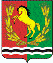 АДМИНИСТРАЦИЯМУНИЦИПАЛЬНОГО ОБРАЗОВАНИЯ РЯЗАНОВСКИЙ СЕЛЬСОВЕТ АСЕКЕВСКОГО РАЙОНА ОРЕНБУРГСКОЙ ОБЛАСТИП О С Т А Н О В Л Е Н И ЕАДМИНИСТРАЦИЯМУНИЦИПАЛЬНОГО ОБРАЗОВАНИЯ РЯЗАНОВСКИЙ СЕЛЬСОВЕТ АСЕКЕВСКОГО РАЙОНА ОРЕНБУРГСКОЙ ОБЛАСТИП О С Т А Н О В Л Е Н И Е